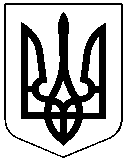 ЧЕРКАСЬКА РАЙОННА РАДАРІШЕННЯ01.12.2020 №1-3/VІІІ 			Про утворення та обрання складу постійних комісій районної ради 	Відповідно до пункту 2 частини першої статті 43, пунктів 1, 2 статті 47 Закону України «Про місцеве самоврядування в Україні», пункту 2 частини першої статті 18 Закону України «Про статус депутатів місцевих рад» районна рада ВИРІШИЛА: Утворити постійні комісії:З питань бюджету, фінансів, інвестиційної політики та економічного розвитку – у кількості 11 депутатів;З питань регламенту, депутатської етики, забезпечення законності, запобігання корупції та організації роботи районної ради – у кількості 7 депутатів;З питань агропромислового комплексу, земельних відносин, екології та використання природних ресурсів – у кількості 13 депутатів;З питань охорони здоров'я, освіти, культури, молоді, спорту та соціального забезпечення – у кількості 10 депутатів;З питань транспорту, зв’язку, комунальної власності та державної регуляторної політики – у кількості 11 депутатів.Обрати склад постійних комісій районної ради:1)	З питань бюджету, фінансів, інвестиційної політики та економічного розвитку:Голова комісії:Король Людмила Вікторівна, ПОЛІТИЧНА ПАРТІЯ "СЛУГА НАРОДУ";Члени комісії:Клименко Володимир Андрійович, ПОЛІТИЧНА ПАРТІЯ "СЛУГА НАРОДУ";Латенко Василь Миколайович, Політична партія Всеукраїнське об`єднання «Батьківщина»;Матяшенко Роман Олексійович, Політична Партія "ГОЛОС";Михальченко Ольга Петрівна, ПОЛІТИЧНА ПАРТІЯ "КОМАНДА СЕРГІЯ РУДИКА. ЧАС ЗМІН!";Осейко Людмила Семенівна, ПОЛІТИЧНА ПАРТІЯ "ЄВРОПЕЙСЬКА СОЛІДАРНІСТЬ";Романько Василь Григорович, ПОЛІТИЧНА ПАРТІЯ "ЗА МАЙБУТНЄ";Сухенко Анна Вікторівна, ПОЛІТИЧНА ПАРТІЯ "ЄВРОПЕЙСЬКА СОЛІДАРНІСТЬ";Федірко Геннадій Михайлович, Політична партія Всеукраїнське об’єднання "ЧЕРКАЩАНИ";Шамрай Олександр Григорович, Політична партія Всеукраїнське об’єднання "ЧЕРКАЩАНИ";Цьопа Богдан Анатолійович, ПОЛІТИЧНА ПАРТІЯ "ОПОЗИЦІЙНА ПЛАТФОРМА – ЗА ЖИТТЯ".2) З питань регламенту, депутатської етики, забезпечення законності, запобігання корупції та організації роботи районної ради Голова комісії:Собко Олексій Петрович, ПОЛІТИЧНА ПАРТІЯ "ЄВРОПЕЙСЬКА СОЛІДАРНІСТЬ";Члени комісії:Булатецький Микола Іванович, ПОЛІТИЧНА ПАРТІЯ "ЗА МАЙБУТНЄ";Глушко Людмила Володимирівна, ПОЛІТИЧНА ПАРТІЯ "СЛУГА НАРОДУ";Магльована Аліна Геннадіївна, ПОЛІТИЧНА ПАРТІЯ "ОПОЗИЦІЙНА ПЛАТФОРМА – ЗА ЖИТТЯ";Плохута Ольга Іванівна, ПОЛІТИЧНА ПАРТІЯ "КОМАНДА СЕРГІЯ РУДИКА. ЧАС ЗМІН!";Скіць Станіслав Миколайович, Політична партія Всеукраїнське об’єднання "ЧЕРКАЩАНИ";Хоменко Роман Миколайович, ПОЛІТИЧНА ПАРТІЯ "СЛУГА НАРОДУ".З питань агропромислового комплексу, земельних відносин, екології та використання природних ресурсів:Голова комісії:Тур В’ячеслав Іванович, Політична партія Всеукраїнське об’єднання "ЧЕРКАЩАНИ";Члени комісії:Бабіч Олег Ігорович, ПОЛІТИЧНА ПАРТІЯ "ЄВРОПЕЙСЬКА СОЛІДАРНІСТЬ";Дяченко Богдан Іванович, ПОЛІТИЧНА ПАРТІЯ "СЛУГА НАРОДУ";Зайва Лідія Романівна, ПОЛІТИЧНА ПАРТІЯ "ЄВРОПЕЙСЬКА СОЛІДАРНІСТЬ";Задніпряний Олександр Васильович, Політична Партія "ГОЛОС";Куницький Микола Прокопович, Політична партія Всеукраїнське об’єднання "ЧЕРКАЩАНИ";Лєпьошкіна Ірина Михайлівна, Радикальна партія Олега Ляшка;Мартиненко Олександр Григорович, Радикальна партія Олега Ляшка;Могильний Василь Григорович, Політична партія Всеукраїнське об`єднання «Батьківщина»; Несененко Альона Олександрівна, ПОЛІТИЧНА ПАРТІЯ "СЛУГА НАРОДУ";Прилепська Олена Андріївна, ПОЛІТИЧНА ПАРТІЯ "ЗА МАЙБУТНЄ";Уколов Роман Петрович, ПОЛІТИЧНА ПАРТІЯ "ОПОЗИЦІЙНА ПЛАТФОРМА – ЗА ЖИТТЯ";Щербина Євгеній Сергійович, Політична партія Всеукраїнське об`єднання «Батьківщина».З питань охорони здоров'я, освіти, культури, молоді, спорту та соціального забезпечення:Голова комісії:Дорошенко Наталія Вікторівна, ПОЛІТИЧНА ПАРТІЯ "ОПОЗИЦІЙНА ПЛАТФОРМА – ЗА ЖИТТЯ";Члени комісії:Бондаренко Віталій Олександрович, ПОЛІТИЧНА ПАРТІЯ "ОПОЗИЦІЙНА ПЛАТФОРМА – ЗА ЖИТТЯ";Гайда Ігор Олегович, Політична Партія "ГОЛОС";Горьова Наталія Василівна, ПОЛІТИЧНА ПАРТІЯ "ЄВРОПЕЙСЬКА СОЛІДАРНІСТЬ";Дзюба Андрій Миколайович, ПОЛІТИЧНА ПАРТІЯ "ЗА МАЙБУТНЄ";Завалко Тетяна Анатоліївна, ПОЛІТИЧНА ПАРТІЯ "КОМАНДА СЕРГІЯ РУДИКА. ЧАС ЗМІН!";Здоренко Жанна Іванівна, Радикальна партія Олега Ляшка;Кравченко Галина Олександрівна, Політична партія Всеукраїнське об’єднання "ЧЕРКАЩАНИ";Маліщук Лілія Миколаївна, Політична партія Всеукраїнське об’єднання "ЧЕРКАЩАНИ";Руснак Таїсія Григорівна, Політична партія Всеукраїнське об`єднання «Батьківщина».З питань транспорту, зв’язку, комунальної власності та державної регуляторної політики:Голова комісії:Петров Віталій Олександрович, ПОЛІТИЧНА ПАРТІЯ "ЗА МАЙБУТНЄ";Члени комісії:Вишиваний Валерій Миколайович, ПОЛІТИЧНА ПАРТІЯ "СЛУГА НАРОДУ";Гончар Сергій Вікторович, ПОЛІТИЧНА ПАРТІЯ "СЛУГА НАРОДУ";Двірна Світлана Миколаївна, Політична партія Всеукраїнське об`єднання «Батьківщина»;Дорошко Людмила Миколаївна, ПОЛІТИЧНА ПАРТІЯ "ЄВРОПЕЙСЬКА СОЛІДАРНІСТЬ";Заболотній Юрій Іванович, ПОЛІТИЧНА ПАРТІЯ "КОМАНДА СЕРГІЯ РУДИКА. ЧАС ЗМІН!";Запорожець Анатолій Вікторович, Політична партія Всеукраїнське об’єднання "ЧЕРКАЩАНИ";Лисенко Семен Юрійович, Політична Партія "ГОЛОС";Найдьон Микола Валентинович, ПОЛІТИЧНА ПАРТІЯ "СЛУГА НАРОДУ";Панчук Олексій Олександрович, ПОЛІТИЧНА ПАРТІЯ "ОПОЗИЦІЙНА ПЛАТФОРМА – ЗА ЖИТТЯ";Поліщук Максим Валерійович, Радикальна партія Олега Ляшка.Голова 								О.ВАСИЛЕНКО